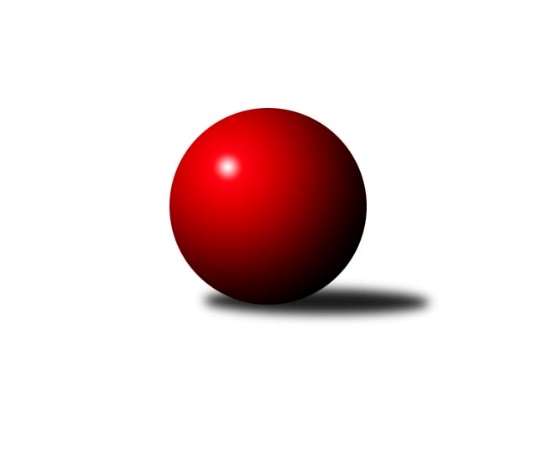 Č.7Ročník 2021/2022	21.11.2021Nejlepšího výkonu v tomto kole: 3413 dosáhlo družstvo: KK Slovan Rosice1. KLZ 2021/2022Výsledky 7. kolaSouhrnný přehled výsledků:KK Jihlava	- SKK Rokycany	3:5	3265:3269	11.5:12.5	20.11.KK Blansko 	- KC Zlín	7:1	3324:3177	15.0:9.0	20.11.TJ Spartak Přerov	- TJ Valašské Meziříčí	5:3	3289:3255	12.0:12.0	20.11.KK Slovan Rosice	- SKK Náchod	6:2	3413:3402	14.0:10.0	20.11.KK Konstruktiva Praha 	- KK Slavia Praha		dohrávka		6.3.TJ Spartak Přerov	- SKK Rokycany	2:6	3233:3324	10.0:14.0	21.11.Tabulka družstev:	1.	KK Slovan Rosice	7	7	0	0	49.0 : 7.0 	114.5 : 53.5 	 3444	14	2.	SKK Rokycany	7	5	0	2	35.0 : 21.0 	91.5 : 76.5 	 3325	10	3.	SKK Náchod	8	5	0	3	44.0 : 20.0 	122.5 : 69.5 	 3421	10	4.	TJ Spartak Přerov	8	5	0	3	35.0 : 29.0 	98.5 : 93.5 	 3290	10	5.	KK Slavia Praha	6	4	0	2	28.0 : 20.0 	68.5 : 75.5 	 3445	8	6.	KC Zlín	7	2	1	4	23.0 : 33.0 	82.0 : 86.0 	 3268	5	7.	KK Konstruktiva Praha	6	2	0	4	16.5 : 31.5 	58.5 : 85.5 	 3219	4	8.	TJ Valašské Meziříčí	7	2	0	5	18.0 : 38.0 	69.5 : 98.5 	 3255	4	9.	KK Jihlava	7	1	1	5	18.5 : 37.5 	64.0 : 104.0 	 3180	3	10.	KK Blansko	7	1	0	6	13.0 : 43.0 	70.5 : 97.5 	 3250	2Podrobné výsledky kola:	 KK Jihlava	3265	3:5	3269	SKK Rokycany	Lenka Concepción	139 	 142 	 152 	121	554 	 2:2 	 548 	 133	147 	 137	131	Barbora Janyšková *1	Karolína Derahová	156 	 131 	 128 	150	565 	 2:2 	 575 	 141	139 	 154	141	Linda Lidman	Kamila Jirsová	138 	 139 	 131 	150	558 	 3:1 	 524 	 143	137 	 117	127	Terezie Krákorová	Šárka Dvořáková *2	137 	 120 	 124 	129	510 	 1:3 	 559 	 161	135 	 122	141	Michaela Provazníková	Jana Braunová	130 	 152 	 139 	140	561 	 3.5:0.5 	 509 	 111	121 	 139	138	Daniela Pochylová *3	Eva Rosendorfská	125 	 126 	 130 	136	517 	 0:4 	 554 	 136	143 	 135	140	Simona Koutníkovározhodčí: Šárka Vackovástřídání: *1 od 31. hodu Lenka Findejsová, *2 od 61. hodu Petra Dočkalová, *3 od 31. hodu Karoline UtikalováNejlepší výkon utkání: 575 - Linda Lidman	 KK Blansko 	3324	7:1	3177	KC Zlín	Dana Musilová	145 	 138 	 153 	140	576 	 3:1 	 537 	 148	132 	 136	121	Adriana Svobodová	Lenka Kalová st.	144 	 139 	 149 	131	563 	 2:2 	 545 	 127	150 	 136	132	Martina Zimáková	Lucie Nevřivová	152 	 124 	 149 	137	562 	 3:1 	 532 	 138	129 	 131	134	Michaela Bagári	Helena Daňková	131 	 129 	 130 	146	536 	 2:2 	 541 	 127	144 	 136	134	Bohdana Jankových	Zdeňka Ševčíková	115 	 139 	 153 	140	547 	 3:1 	 502 	 131	131 	 133	107	Michaela Matlachová *1	Eva Wendl	137 	 133 	 126 	144	540 	 2:2 	 520 	 119	140 	 137	124	Natálie Trochtovározhodčí: Jan Šmerda, Jindřiška Klimešovástřídání: *1 od 91. hodu Dita TrochtováNejlepší výkon utkání: 576 - Dana Musilová	 TJ Spartak Přerov	3289	5:3	3255	TJ Valašské Meziříčí	Martina Janyšková	124 	 147 	 138 	134	543 	 1:3 	 537 	 130	130 	 142	135	Dana Uhříková	Michaela Beňová	132 	 142 	 149 	130	553 	 4:0 	 497 	 127	115 	 128	127	Lucie Šťastná	Zuzana Machalová	140 	 147 	 157 	145	589 	 3:1 	 546 	 136	158 	 132	120	Klára Tobolová	Monika Pavelková	123 	 143 	 131 	135	532 	 2:2 	 546 	 133	140 	 130	143	Nikola Tobolová	Šárka Nováková *1	119 	 132 	 129 	118	498 	 0:4 	 583 	 153	140 	 157	133	Markéta Vlčková	Kateřina Fajdeková	158 	 133 	 142 	141	574 	 2:2 	 546 	 130	143 	 149	124	Kristýna Pavelkovározhodčí: Jiří Divila, Roman Goldemundstřídání: *1 od 61. hodu Anna MašlaňováNejlepší výkon utkání: 589 - Zuzana Machalová	 KK Slovan Rosice	3413	6:2	3402	SKK Náchod	Nikola Tatoušková	136 	 156 	 154 	151	597 	 4:0 	 531 	 121	134 	 143	133	Eliška Boučková	Lucie Vaverková	124 	 126 	 139 	132	521 	 1:3 	 556 	 141	119 	 160	136	Martina Hrdinová	Natálie Topičová	162 	 153 	 167 	161	643 	 4:0 	 574 	 130	146 	 159	139	Nina Brožková	Anna Štraufová *1	119 	 96 	 144 	132	491 	 0:4 	 603 	 166	139 	 161	137	Kateřina Majerová	Alena Kantnerová	151 	 144 	 152 	143	590 	 3:1 	 578 	 138	161 	 149	130	Nikola Portyšová	Naděžda Dobešová	153 	 139 	 135 	144	571 	 2:2 	 560 	 132	142 	 147	139	Aneta Cvejnovározhodčí: Milan Bružastřídání: *1 od 61. hodu Aneta OndovčákováNejlepší výkon utkání: 643 - Natálie Topičová	 TJ Spartak Přerov	3233	2:6	3324	SKK Rokycany	Monika Pavelková	130 	 134 	 153 	118	535 	 2:2 	 530 	 152	128 	 121	129	Michaela Provazníková	Martina Janyšková	128 	 145 	 152 	112	537 	 0:4 	 589 	 150	149 	 167	123	Linda Lidman	Anna Mašlaňová	140 	 138 	 121 	136	535 	 2:2 	 560 	 130	150 	 145	135	Barbora Janyšková	Zuzana Machalová	143 	 131 	 130 	133	537 	 2:2 	 545 	 142	140 	 123	140	Karoline Utikalová	Michaela Beňová	139 	 126 	 131 	142	538 	 1.5:2.5 	 565 	 141	158 	 124	142	Simona Koutníková	Kateřina Fajdeková	134 	 135 	 150 	132	551 	 2.5:1.5 	 535 	 134	142 	 128	131	Lenka Findejsovározhodčí: Jiří Divila, Roman GoldemundNejlepší výkon utkání: 589 - Linda LidmanPořadí jednotlivců:	jméno hráče	družstvo	celkem	plné	dorážka	chyby	poměr kuž.	Maximum	1.	Olga Hejhalová 	KK Slavia Praha	626.83	396.1	230.8	1.6	3/3	(659)	2.	Nikola Tatoušková 	KK Slovan Rosice	602.25	388.6	213.7	2.1	4/4	(650)	3.	Helena Gruszková 	KK Slavia Praha	586.50	374.9	211.6	1.3	3/3	(617)	4.	Martina Hrdinová 	SKK Náchod	585.15	383.4	201.8	2.9	4/4	(611)	5.	Kateřina Majerová 	SKK Náchod	583.67	379.5	204.2	2.9	3/4	(603)	6.	Natálie Topičová 	KK Slovan Rosice	580.56	386.5	194.1	1.6	4/4	(643)	7.	Alena Kantnerová 	KK Slovan Rosice	580.17	379.5	200.7	0.8	3/4	(602)	8.	Lucie Vaverková 	KK Slovan Rosice	578.33	381.8	196.6	1.0	4/4	(608)	9.	Naděžda Dobešová 	KK Slovan Rosice	578.17	371.2	207.0	2.2	3/4	(597)	10.	Vladimíra Malinská 	KK Slavia Praha	576.75	382.3	194.5	3.3	3/3	(607)	11.	Markéta Vlčková 	TJ Valašské Meziříčí	576.13	372.4	203.8	2.5	4/4	(583)	12.	Vlasta Kohoutová 	KK Slavia Praha	576.08	379.1	197.0	2.8	3/3	(609)	13.	Simona Koutníková 	SKK Rokycany	574.60	367.0	207.6	2.6	5/5	(626)	14.	Nikola Portyšová 	SKK Náchod	574.47	373.7	200.8	3.7	3/4	(621)	15.	Aneta Cvejnová 	SKK Náchod	571.75	377.2	194.6	2.5	4/4	(600)	16.	Eliška Boučková 	SKK Náchod	570.33	370.7	199.7	3.4	4/4	(606)	17.	Kateřina Fajdeková 	TJ Spartak Přerov	568.00	384.1	183.9	6.3	4/6	(595)	18.	Linda Lidman 	SKK Rokycany	567.50	373.2	194.3	4.0	5/5	(598)	19.	Martina Zimáková 	KC Zlín	565.90	381.5	184.4	3.4	5/5	(608)	20.	Nina Brožková 	SKK Náchod	565.50	378.3	187.3	2.1	4/4	(574)	21.	Šárka Nováková 	TJ Spartak Přerov	561.17	366.7	194.5	5.3	6/6	(619)	22.	Jana Braunová 	KK Jihlava	559.80	369.9	189.9	2.1	5/5	(573)	23.	Barbora Janyšková 	SKK Rokycany	559.25	368.3	191.0	3.3	4/5	(616)	24.	Lenka Kalová  st.	KK Blansko 	558.83	373.0	185.8	4.3	3/4	(578)	25.	Eva Wendl 	KK Blansko 	555.69	367.8	187.9	2.9	4/4	(572)	26.	Michaela Bagári 	KC Zlín	555.47	372.7	182.7	2.5	5/5	(609)	27.	Michaela Provazníková 	SKK Rokycany	554.63	368.4	186.3	2.8	4/5	(581)	28.	Edita Koblížková 	KK Konstruktiva Praha 	553.50	368.0	185.5	2.9	4/5	(569)	29.	Lenka Findejsová 	SKK Rokycany	552.75	371.6	181.2	3.4	4/5	(565)	30.	Nikola Tobolová 	TJ Valašské Meziříčí	552.44	369.0	183.4	3.8	4/4	(576)	31.	Zuzana Machalová 	TJ Spartak Přerov	552.28	376.6	175.7	5.3	6/6	(589)	32.	Kristýna Pavelková 	TJ Valašské Meziříčí	551.00	369.9	181.1	4.2	3/4	(592)	33.	Terezie Krákorová 	SKK Rokycany	550.13	376.4	173.8	4.8	4/5	(595)	34.	Lucie Nevřivová 	KK Blansko 	548.25	363.3	184.9	3.0	4/4	(562)	35.	Zdeňka Ševčíková 	KK Blansko 	548.06	374.0	174.1	4.6	4/4	(587)	36.	Šárka Marková 	KK Slavia Praha	546.42	366.7	179.8	6.3	3/3	(579)	37.	Anna Štraufová 	KK Slovan Rosice	546.33	369.6	176.8	4.8	3/4	(573)	38.	Andrea Axmanová 	KK Slovan Rosice	545.67	365.3	180.3	4.5	3/4	(564)	39.	Jana Čiháková 	KK Konstruktiva Praha 	544.20	369.0	175.2	6.0	5/5	(589)	40.	Karolína Derahová 	KK Jihlava	544.00	365.1	178.9	5.0	4/5	(572)	41.	Michaela Matlachová 	KC Zlín	543.92	369.3	174.7	4.0	4/5	(570)	42.	Marie Chlumská 	KK Konstruktiva Praha 	542.00	364.7	177.3	5.6	5/5	(563)	43.	Klára Tobolová 	TJ Valašské Meziříčí	541.92	379.6	162.3	5.1	4/4	(567)	44.	Anna Mašlaňová 	TJ Spartak Přerov	541.17	367.0	174.2	5.5	6/6	(603)	45.	Naděžda Novotná 	KK Konstruktiva Praha 	541.10	376.7	164.4	6.3	5/5	(560)	46.	Helena Daňková 	KK Blansko 	541.00	372.6	168.4	4.3	3/4	(562)	47.	Natálie Trochtová 	KC Zlín	538.13	365.0	173.1	6.4	4/5	(585)	48.	Michaela Beňová 	TJ Spartak Přerov	537.93	365.7	172.2	4.0	5/6	(564)	49.	Monika Pavelková 	TJ Spartak Přerov	536.06	361.7	174.3	6.8	6/6	(595)	50.	Lenka Concepción 	KK Jihlava	534.00	372.2	161.8	7.3	5/5	(584)	51.	Michaela Kučerová 	KK Slavia Praha	532.67	367.8	164.9	6.3	3/3	(581)	52.	Dana Uhříková 	TJ Valašské Meziříčí	529.63	363.3	166.3	8.2	4/4	(558)	53.	Dana Musilová 	KK Blansko 	526.63	368.8	157.8	8.8	4/4	(576)	54.	Eva Rosendorfská 	KK Jihlava	518.75	354.1	164.6	7.0	4/5	(530)		Veronika Horková 	SKK Rokycany	565.83	372.2	193.7	5.8	2/5	(602)		Karoline Utikalová 	SKK Rokycany	557.00	369.5	187.5	4.5	2/5	(569)		Martina Janyšková 	TJ Spartak Přerov	552.22	366.6	185.7	4.7	3/6	(568)		Kamila Jirsová 	KK Jihlava	551.50	358.5	193.0	1.5	2/5	(558)		Bohdana Jankových 	KC Zlín	551.00	375.8	175.2	4.5	3/5	(572)		Pavla Žádníková 	KC Zlín	548.00	383.0	165.0	7.0	1/5	(548)		Petra Najmanová 	KK Konstruktiva Praha 	547.67	362.2	185.5	3.2	3/5	(587)		Šárka Majerová 	SKK Náchod	546.17	371.2	175.0	7.0	2/4	(581)		Marie Olejníková 	TJ Valašské Meziříčí	546.00	366.0	180.0	4.0	2/4	(560)		Aneta Ondovčáková 	KK Slovan Rosice	546.00	380.0	166.0	3.0	1/4	(546)		Martina Starecki 	KK Konstruktiva Praha 	535.67	367.0	168.7	6.3	3/5	(545)		Petra Dočkalová 	KK Jihlava	535.00	362.3	172.7	7.7	3/5	(563)		Dita Trochtová 	KC Zlín	534.33	369.9	164.4	9.0	3/5	(556)		Stanislava Ovšáková 	TJ Valašské Meziříčí	534.00	364.5	169.5	7.0	2/4	(544)		Hana Kovářová 	KK Konstruktiva Praha 	532.00	370.0	162.0	9.3	3/5	(536)		Petra Šustková 	KC Zlín	529.67	364.7	165.0	11.0	3/5	(545)		Natálie Součková 	KK Blansko 	527.00	347.8	179.3	6.0	2/4	(533)		Adriana Svobodová 	KC Zlín	527.00	373.2	153.8	5.5	3/5	(570)		Martina Melchertová 	KK Jihlava	526.00	363.3	162.7	6.3	3/5	(529)		Šárka Dvořáková 	KK Jihlava	525.00	363.0	162.0	10.3	2/5	(535)		Daniela Pochylová 	SKK Rokycany	520.00	375.0	145.0	9.0	1/5	(520)		Ivana Marančáková 	TJ Valašské Meziříčí	517.00	376.0	141.0	6.0	1/4	(517)		Lucie Šťastná 	TJ Valašské Meziříčí	508.25	354.8	153.5	7.4	2/4	(549)		Šárka Vacková 	KK Jihlava	495.00	361.0	134.0	15.0	1/5	(495)		Simona Matulová 	KK Jihlava	493.50	353.0	140.5	12.5	2/5	(494)Sportovně technické informace:Starty náhradníků:registrační číslo	jméno a příjmení 	datum startu 	družstvo	číslo startu
Hráči dopsaní na soupisku:registrační číslo	jméno a příjmení 	datum startu 	družstvo	Program dalšího kola:8. kolo4.12.2021	so	9:30	TJ Valašské Meziříčí - KK Konstruktiva Praha 	4.12.2021	so	13:00	KK Slavia Praha - KK Jihlava	Nejlepší šestka kola - absolutněNejlepší šestka kola - absolutněNejlepší šestka kola - absolutněNejlepší šestka kola - absolutněNejlepší šestka kola - dle průměru kuželenNejlepší šestka kola - dle průměru kuželenNejlepší šestka kola - dle průměru kuželenNejlepší šestka kola - dle průměru kuželenNejlepší šestka kola - dle průměru kuželenPočetJménoNázev týmuVýkonPočetJménoNázev týmuPrůměr (%)Výkon4xNatálie TopičováRosice6434xNatálie TopičováRosice115.346436xOlga HejhalováSlavia6206xOlga HejhalováSlavia114.036202xKateřina MajerováNáchod6031xZuzana MachalováPřerov109.255895xNikola TatouškováRosice5971xKateřina MajerováNáchod108.176032xAlena KantnerováRosice5902xMarkéta VlčkováVal. Meziříčí108.135831xZuzana MachalováPřerov5896xNikola TatouškováRosice107.09597